 Guest Rooms Booking Form Notes Room booking is subject to availability. Rates quoted are subject to 10% Service Charge and prevailing Goods and Services Tax (excluding payment via NTU Cost Centre).Check-in time : After 1400hrs, Check-out time : Before 1200hrsEarly check-in and late check-out are subject to availability and charges apply. Pre-block for early check-in or late check-out are subject to availability and one-night charge apply. All booking must be guaranteed by NTU Cost Center or Credit Card Authorisation Form. For non-NTU cost centre payment, full pre-payment is required upon check-in and is non-refundable and cannot be amended or modified. A valid photo ID is require upon check-in. Cancellation PolicyNotified in writing 7 days prior to the check-in date for non-group booking and 2 months prior to the check-in date for group booking.Cancellation fees will be imposed for less than 7 days’ notice for non-group booking and less than 2 months’ notice for group booking.Failure to check-in at NEC will be treated as a No-Show, your room(s) will be released and full payment will apply and no refund will be given.For more details on booking and cancellation policy, please visit ntu.edu.sg/nec Personal Data Protection and Privacy Statement (PDPA)By completing and returning this booking form: I consent to and hereby authorise Nanyang Technological University Singapore (NEC) to process the booking using the information provided in the form. From time to time, including disclosure of my personal data and the personal data of the Account Holders to relevant banks for the processing of the above transaction and such other purposes ancillary or releated to the administering of the booking of Rooms, Facilities and/or managing my/our relationship with NTU. I/We also consent to NTU (and NTU releated group of companies) transferring my/our personal data to NTU related group of companies and/or third party service providers, whether located in Singapore or elsewhere, for the above purposes. For full details of the purposes of collection, use and disclouse of your personal data, please visit ntu.edu.sg/pdpa Please note that without a booking confirmation from NEC, this booking is invalid. Incomplete form will not be processed. Credit Card Authorization Form			Type of Card:               Visa                              MasterCard           	Amex                         UnionpayPayment Type:            Guarantee                  Payment           	Both Guarantee and Payment 	Amount Payable: 			SGD$                                                               ________________ Name of Applicant: 			_________________________________________________Name of card holder (as in NRIC):  		                                                                           ________(If different from Applicant)Contact Number(s): 			O/H                                  ___Mobile                                          __Email:						                                                                                            _Credit Card Number: 			__________ - ___________ - ____________ - ___________ Card Expiry Date (MM/YYYY): 		_________ / _________ By signing this authorisation form: I consent to and hereby authorise Nanyang Technological University Singapore (NEC) to charge my Credit Card Account mentioned above with the amount stated above, from time to time, including disclosure of my personal data and the personal data of the Account Holders to relevant banks for the processing of the above transaction and such other purposes ancillary or related to the administering of the reservation of Rooms, Facilities, Season Parking account(s) and/or managing my/our relationship with NTU.I/We also consent to NTU (and NTU related group of companies) transferring my/our personal data to NTU related group of companies and/or third party service providers, whether located in Singapore or elsewhere, for the above purposes.For full details of the purposes of collection, use and disclosure of your personal data, please visit http://www.ntu.edu.sg/pdpa _________________________________________ Cardholder’s Signature / Date Company stamp is required for Corporate CardPurpose of visit: (please select) 󠇆 Meetings 󠇆 󠇆 Research 󠇆 󠇆 Transit Housing 󠇆   󠇆 Family/Friends 󠇆 Trainings & Events (please indicate name of training or event)ABC’18 Conference (Block ID 122476)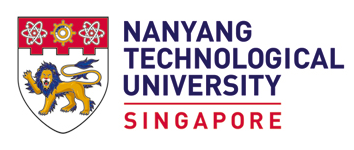 Nanyang Executive Centre (NEC)60 Nanyang View, Singapore 639673Phone.: (65) 6790 6697 / 6790 6699Fax.: (65) 6794 7860Email: nec-rsvn@ntu.edu.sgGUEST 1 GUEST 1 GUEST 1 GUEST 1 Title:	 Prof  Dr  Mr.  Mrs.  Ms.   (please select)Title:	 Prof  Dr  Mr.  Mrs.  Ms.   (please select)Title:	 Prof  Dr  Mr.  Mrs.  Ms.   (please select)Title:	 Prof  Dr  Mr.  Mrs.  Ms.   (please select)Guest Given/First name:  Guest Family/Last name:Check in:  Flight No. / ETD:Check out:  Flight No. / ETD:NEC PROVIDES AIRPORT TRANSFERS AT S$70++ PER WAYNEC PROVIDES AIRPORT TRANSFERS AT S$70++ PER WAY To NEC         To Airport      2 ways   (please select if require) To NEC         To Airport      2 ways   (please select if require)GUEST 2GUEST 2GUEST 2GUEST 2Title:	 Prof  Dr  Mr.  Mrs.  Ms.   (please select)Title:	 Prof  Dr  Mr.  Mrs.  Ms.   (please select)Title:	 Prof  Dr  Mr.  Mrs.  Ms.   (please select)Title:	 Prof  Dr  Mr.  Mrs.  Ms.   (please select)Guest Given/First name:  Guest Family/Last name:Check in:  Flight No. / ETD:Check out:  Flight No. / ETD:NEC PROVIDES AIRPORT TRANSFERS AT S$70++ PER WAYNEC PROVIDES AIRPORT TRANSFERS AT S$70++ PER WAY To NEC         To Airport      2 ways   (please select if require) To NEC         To Airport      2 ways   (please select if require)GUEST 3GUEST 3GUEST 3GUEST 3Title:	 Prof  Dr  Mr.  Mrs.  Ms.   (please select)Title:	 Prof  Dr  Mr.  Mrs.  Ms.   (please select)Title:	 Prof  Dr  Mr.  Mrs.  Ms.   (please select)Title:	 Prof  Dr  Mr.  Mrs.  Ms.   (please select)Guest Given/First name:  Guest Family/Last name:Check in:  Flight No. / ETD:Check out:  Flight No. / ETD:NEC PROVIDES AIRPORT TRANSFERS AT S$70++ PER WAYNEC PROVIDES AIRPORT TRANSFERS AT S$70++ PER WAY To NEC         To Airport      2 ways   (please select if require) To NEC         To Airport      2 ways   (please select if require)GUEST 4GUEST 4GUEST 4GUEST 4Title:	 Prof  Dr  Mr.  Mrs.  Ms.   (please select)Title:	 Prof  Dr  Mr.  Mrs.  Ms.   (please select)Title:	 Prof  Dr  Mr.  Mrs.  Ms.   (please select)Title:	 Prof  Dr  Mr.  Mrs.  Ms.   (please select)Guest Given/First name:  Guest Family/Last name:Check in:  Flight No. / ETD:Check out:  Flight No. / ETD:NEC PROVIDES AIRPORT TRANSFERS AT S$70++ PER WAYNEC PROVIDES AIRPORT TRANSFERS AT S$70++ PER WAY To NEC         To Airport      2 ways   (please select if require) To NEC         To Airport      2 ways   (please select if require)ROOM CATEGORY/ RATE PER ROOM PER NIGHT (COMPLIMENTARY BREAKFAST AND INTERNET ACCESS)ROOM CATEGORY/ RATE PER ROOM PER NIGHT (COMPLIMENTARY BREAKFAST AND INTERNET ACCESS)ROOM CATEGORY/ RATE PER ROOM PER NIGHT (COMPLIMENTARY BREAKFAST AND INTERNET ACCESS)ROOM CATEGORY/ RATE PER ROOM PER NIGHT (COMPLIMENTARY BREAKFAST AND INTERNET ACCESS) SGD160++   Deluxe Single (1 guest) Number of Rooms:  SGD180++  Deluxe Queen (2 guests)  Deluxe Twin (2 guests) Number of Rooms:  SGD240++  Junior Suite (up to 3* guests) Number of Rooms:  SGD290++  Executive Suite (up to 4* guests) Number of Rooms:  Additional Buffet Breakfast can be arranged at SGD12.00++ per person                                   Yes                 No	  Extra roll-away bed is available at SGD30.00++ per night                                                                Yes                No*3rd and 4th guests are charge for the additional breakfast and roll-away bed  Additional Buffet Breakfast can be arranged at SGD12.00++ per person                                   Yes                 No	  Extra roll-away bed is available at SGD30.00++ per night                                                                Yes                No*3rd and 4th guests are charge for the additional breakfast and roll-away bed  Additional Buffet Breakfast can be arranged at SGD12.00++ per person                                   Yes                 No	  Extra roll-away bed is available at SGD30.00++ per night                                                                Yes                No*3rd and 4th guests are charge for the additional breakfast and roll-away bed  Additional Buffet Breakfast can be arranged at SGD12.00++ per person                                   Yes                 No	  Extra roll-away bed is available at SGD30.00++ per night                                                                Yes                No*3rd and 4th guests are charge for the additional breakfast and roll-away bedCONTACT DETAILSCONTACT DETAILSCONTACT DETAILSCONTACT DETAILSCONTACT DETAILSCONTACT DETAILSCONTACT DETAILSContact Person: Contact Person: Designation: (Please select)  Visitors to NTU /  Faculty /  Staff / Student /   NTU Affiliates     NTU Alumni number  NTU College or Department Name / Company Name :NTU College or Department Name / Company Name :NTU College or Department Name / Company Name :NTU College or Department Name / Company Name :NTU College or Department Name / Company Name :Contact No: (DID)                                 (Mobile) (Mobile) Email: Email: BILLING DETAILSBILLING DETAILSBILLING DETAILSBILLING DETAILSBILLING DETAILSBILLING DETAILSBILLING DETAILSContact Person: 	Designation:Designation: NTU College or Department Name / Company Name :NTU College or Department Name / Company Name :NTU College or Department Name / Company Name :NTU College or Department Name / Company Name :NTU College or Department Name / Company Name :Billing Address:Contact No: (DID)                                 (Mobile) (Mobile) Email: Email: MODE OF GUARANTEE AND PAYMENTMODE OF GUARANTEE AND PAYMENTMODE OF GUARANTEE AND PAYMENTMODE OF GUARANTEE AND PAYMENTMODE OF GUARANTEE AND PAYMENTMODE OF GUARANTEE AND PAYMENTMODE OF GUARANTEE AND PAYMENT By NTU Cost Centre    Guarantee    Payment    Both Guarantee and Payment    (Please select)   Cost Centre No: 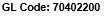  By NTU Cost Centre    Guarantee    Payment    Both Guarantee and Payment    (Please select)   Cost Centre No:  By NTU Cost Centre    Guarantee    Payment    Both Guarantee and Payment    (Please select)   Cost Centre No:  By NTU Cost Centre    Guarantee    Payment    Both Guarantee and Payment    (Please select)   Cost Centre No:   By Credit Card Authorisation Form     Guarantee    Payment    Both Guarantee and Payment    (Please select)   Please complete authorization form below.   By Credit Card Authorisation Form     Guarantee    Payment    Both Guarantee and Payment    (Please select)   Please complete authorization form below.   By Credit Card Authorisation Form     Guarantee    Payment    Both Guarantee and Payment    (Please select)   Please complete authorization form below.  By NTU Cost Centre    Guarantee    Payment    Both Guarantee and Payment    (Please select)   Cost Centre No:  By NTU Cost Centre    Guarantee    Payment    Both Guarantee and Payment    (Please select)   Cost Centre No:  By NTU Cost Centre    Guarantee    Payment    Both Guarantee and Payment    (Please select)   Cost Centre No:  By NTU Cost Centre    Guarantee    Payment    Both Guarantee and Payment    (Please select)   Cost Centre No:  Payment by    Guest upon check-in (As part of NTU’s campus-wide cash-free initiative, NEC accepts payment by AMEX /MASTERCARD /VISA /UNIONPAY.)    Company as per above billing details Payment by    Guest upon check-in (As part of NTU’s campus-wide cash-free initiative, NEC accepts payment by AMEX /MASTERCARD /VISA /UNIONPAY.)    Company as per above billing details Payment by    Guest upon check-in (As part of NTU’s campus-wide cash-free initiative, NEC accepts payment by AMEX /MASTERCARD /VISA /UNIONPAY.)    Company as per above billing detailsAcknowledge: By submitting this form, I have read, understood and accept the booking terms and conditions and Personal Data Protection and Privacy Statement.Signature                                                                                                        DateSignature                                                                                    Date                                                              Acknowledge: By submitting this form, I have read, understood and accept the booking terms and conditions and Personal Data Protection and Privacy Statement.Signature                                                                                                        DateSignature                                                                                    Date                                                              Acknowledge: By submitting this form, I have read, understood and accept the booking terms and conditions and Personal Data Protection and Privacy Statement.Signature                                                                                                        DateSignature                                                                                    Date                                                              Acknowledge: By submitting this form, I have read, understood and accept the booking terms and conditions and Personal Data Protection and Privacy Statement.Signature                                                                                                        DateSignature                                                                                    Date                                                              Acknowledge: By submitting this form, I have read, understood and accept the booking terms and conditions and Personal Data Protection and Privacy Statement.Signature                                                                                                        DateSignature                                                                                    Date                                                              Acknowledge: By submitting this form, I have read, understood and accept the booking terms and conditions and Personal Data Protection and Privacy Statement.Signature                                                                                                        DateSignature                                                                                    Date                                                              Acknowledge: By submitting this form, I have read, understood and accept the booking terms and conditions and Personal Data Protection and Privacy Statement.Signature                                                                                                        DateSignature                                                                                    Date                                                              